Интегрированная непосредственно-образовательная деятельность по ознакомлению с окружающим для детей с тяжелыми нарушениями речи подготовительной к школе группыТема: «Подарок для Снеговика»Цель: Познакомить детей с разнообразными историями появления снеговика и учить создавать выразительный образ снеговика различными техниками изобразительных искусств (лепка, аппликация, рисование), передавая своеобразие формы и пропорциональное соотношение его частей.Задачи:Образовательные:-   познакомить детей с историями появления снеговика;-   познакомить детей с праздником «День рождения Снеговика»;-   продолжать совершенствовать умения детей выполнять работу опираясь на мнемотаблицы.Развивающие:  -    развивать правильное дыхание;-     развивать способность различать на слух звуки из окружающего мира;-   развитие общей и мелкой моторики, координации движений (в том числе с речью);-  продолжать развивать интерес к народным зимним забавам (лепка снеговика); - развивать умение самостоятельно делать выбор продуктивной деятельности, подбирая нужные материалы для изготовления фигуры снеговика; - развивать эстетическое отношение к окружающему миру и художественной деятельности;- совершенствовать технические умения и навыки работы с необходимыми материалами.Воспитательные:- продолжать воспитывать интерес к нетрадиционным техникам изобразительной деятельности;-   продолжать воспитывать дружелюбное и бережное отношение друг к другу и окружающему миру;-   вызывать желание самостоятельно украсить образ снеговика.Предварительная работа:Чтение художественной литературы: сказка В.Сутеева «Снеговик-почтовик», сказка Г.Х. Андерсена «Снеговик», сборник сказок В.Степанова «Мой снеговик». Просмотр мультфильмов: «Холодное сердце», «Школа снеговиков», «Как снеговик за елкой ездил», «Нос для снеговика», « Солнышко и снежные человечки», «Летний снеговик», «Снеговик и снежный пес», «Приключения олененка Рудольфа». Лепка снеговиков из снега на участке, работа с раскрасками, рисование снеговиков восковыми мелками, наблюдение и опыты со снегом.Ход непосредственно-образовательной деятельности                                     I. Организационный этап  Раздается звон колокольчика, воспитатель произносит слова:Колокольчик озорной,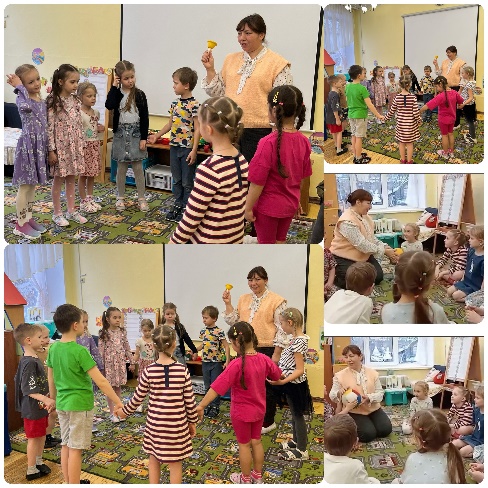  Ты ребят в кружок построй.Слева - друг и справа - друг.Вместе за руки возьмемся И друг другу улыбнемся.(дети здороваются- по кругу передается мячик с приветствиями)Воспитатель: Дети, послушайте звук, сегодня пока я шла в детский сад я встретилась с этим явлением природы, готовы? (воспитатель включает звук метели).         Воспитатель: Ребята, что вы услышали? (ответы детей)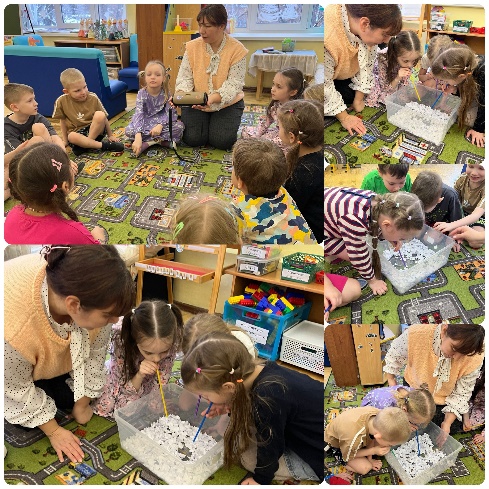 Воспитатель: А как вы узнали, что это метель? (ответы детей)Воспитатель: Давайте мы с вами тоже изобразим метель. Дети выполняют дыхательную гимнастику «Метель» (в кругу). Дуют через трубочки в прозрачный контейнер, наполненный искусственным снегом.Воспитатель: Дети, когда я шла утром в детский сад, то попала в снежную метель. Я стала любоваться красивыми снежинками, а когда метель стихла, то обнаружила у себя в руке письмо, давайте посмотрим, кому оно адресовано. 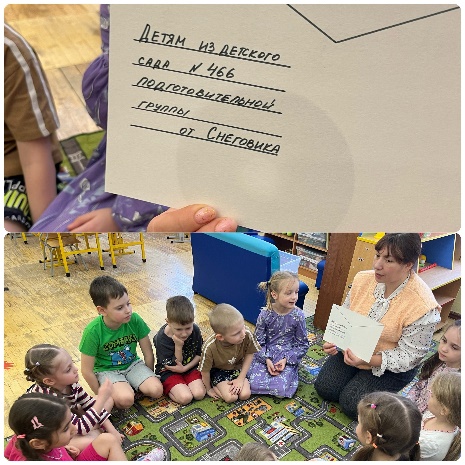 Дети подходят, рассматривают письмо и читают надпись: «Детский сад №466. Детям подготовительной к школе группы». Воспитатель читает письмо:«Вы очень добрые и веселые, а самое главное - дружные ребята. У меня сегодня день рождения, но совсем нет друзей. И от этого мне очень грустно. Помогите сделать мой день рождения веселым и запоминающимся. Снеговик».Воспитатель: Дети, а вы знаете когда день рождения у Снеговика? (ответы детей)Воспитатель: А где живет Снеговик? (ответы детей) Прочитайте адрес.Дети читают адрес на конверте: «ул. Лесная, под Большой Сосной». Дети предполагают, что это в лесу.Воспитатель: Поможем Снеговику?                                      II. Основной этап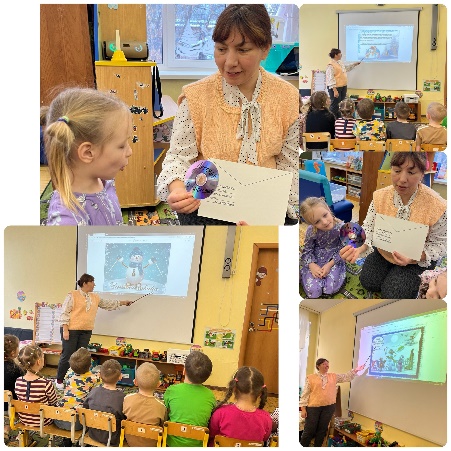 Воспитатель: Ребята, а знаете ли вы историю, как появился Снеговик? (ответы детей)Воспитатель: И я не знаю, но посмотрите в конверте лежит диск, на нем написано: «Легенда о Снеговике», давайте скорее посмотрим. Воспитатель показывает презентацию и рассказывает детям легенду (https://findslide.org/pedagogika/prezentatsiya-prazdniki-snegovikov/pdf)Воспитатель: Дети, из легенды мы с вами поняли, что Снеговик – это положительный герой, он помогает вашим желаниям сбываться! Когда ваши желания сбываются какие эмоции вы испытываете? (ответы детей)Воспитатель: А нашему Снеговику грустно. Что мы можем для него сделать? Как мы обычно празднуем день рождения, чтобы он был веселым? (ответы детей)Дети предлагают различные варианты: дарим подарки, готовим угощения, украшаем дом, надуваем шарики, зовем друзей.Воспитатель: А как мы можем помочь Снеговику и сделать так, чтобы у него появились друзья и были рядом с ним? 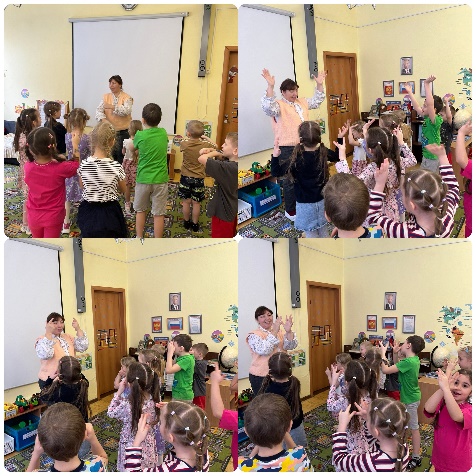 Воспитатель: Верно, мы можем изготовить друзей-снеговиков и добавить пожелания.Воспитатель: Чтобы друзья-снеговики были веселыми, предлагаю выполнить  танец. Физкультурная минутка под музыку с ускорением: Снег руками нагребаемЛепим, лепим ком большой.И еще раз нагребаемЛепим, лепим ком другой.Лепим руки, лепим ноги,Чтобы бегал по дороге.Лепим глазки, лепим бровкиИ длиннющую морковку.Воспитатель: Теперь я приглашаю вас с прекрасным настроением в нашу мастерскую «Снеговички», вам нужно выбрать самим как и из чего вы будете изготавливать снеговиков. Помогут вам уже знакомые мнемотаблицы.Детям предлагается на выбор три вида продуктивной деятельности, для изготовления снеговиков: пластилин, клей и манная крупа, гуашь белого цвета.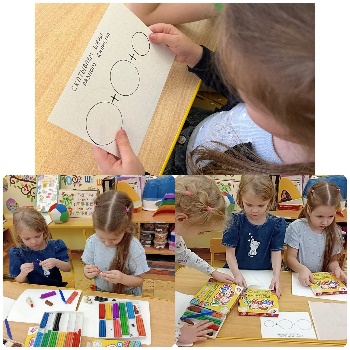 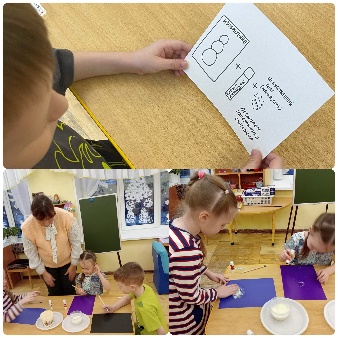 Дети делают выбор и изготавливают снеговиков, воспитатель оказывают разнообразную помощь своим воспитанникам.III. Заключительная часть.Воспитатель: Дети, давайте этих снежных друзей отправим к нашему Снеговику, чтобы его день рождения был веселым.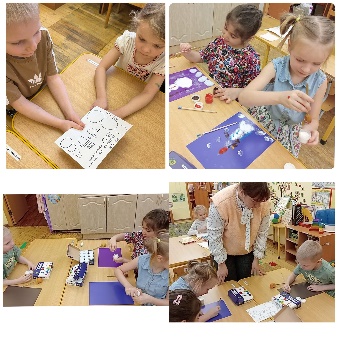 Рефлексия:- Что вы нового узнали о Снеговике? Что вам больше всего понравилось? Что было сложнее всего? Вы молодцы!